Dixon Montessori Charter School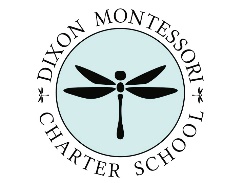 Giving a DirectiveShow you have MERIT by beingRespectful, Responsible, and Safe!Always use a professional, proactive toneState your expectationState your expectation… “NOW”“You’ve got a choice…SAMPLE “Ben, write in your planner please.  Ben, write in your planner now… You’ve got a choice, write in your planner now or complete it during the first five minutes of recess”“April, sit in your own seat.  April, sit in your own seat now… You’ve got a choice, sit in your seat now or take a think slip to the thinking chair.”“Amy, single file line.  Amy, single file line now… You’ve got a choice, single file line now or last to leave next time.”If you have had this conversation multiple times jump straight to modeling the “now” or to the choice“You can choose to sit here, or there, but I need you in the front” “Ryan get back in bounds now… Ryan are you choosing to get back in bounds, or are you choosing to be defiant?”“Tami and Leticia, go back to class or go to the office…”Wait time is critical- 3,2,1 may be used as long as it is credible. Voice tone should be low and slow.